Приложениек постановлению Правительства Санкт-Петербургаот 	№ 	ОТЧЕТ ОБ ИСПОЛНЕНИИ БЮДЖЕТАна 1 ноября 2022 г.Наименование финансового органа: Администрация муниципального образования муниципального округа СветлановскоеНаименование публично-правового образования:Периодичность: месячная, квартальная, годовая Единица измерения: руб.Форма по ОКУД Датапо ОКПОГлава по БК по ОКТМОДоходы бюджета02.11.2022	1Расходы бюджета02.11.2022	4Источники финансирования дефицита бюджета02.11.2022	12РуководительРуководитель финансово-экономической службыГлавный бухгалтер(подпись)	(расшифровка подписи)(подпись)	(расшифровка подписи)(подпись)	(расшифровка подписи)«	»	20	г.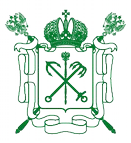 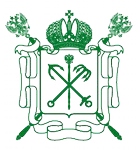 Наименование показателяКод стро- киКод дохода по бюджетной классификацииУтвержденные бюджетные назначенияИсполненоНеисполненные назначения123456Доходы бюджета - всего в том числе:010x167 542 400.00143 196 837.6124 345 562.39НАЛОГОВЫЕ И НЕНАЛОГОВЫЕ ДОХ ОДЫ010000 1 00 00000 00 0000 000107 155 400.0093 168 037.6113 987 362.39НАЛОГИ НА ПРИБЫЛЬ, ДОХОДЫ010000 1 01 00000 00 0000 000105 414 800.0091 417 863.1813 996 936.82Налог на доходы физических лиц010000 1 01 02000 01 0000 110105 414 800.0091 417 863.1813 996 936.82Налог на доходы физических лиц с доходов, источником которых является налоговый а гент, за исключением доходов, в отношении которых исчисление и уплата налога осуще ствляются в соответствии со статьями 227,227.1 и 228 Налогового кодекса Российской Федерации010182 1 01 02010 01 0000 110105 414 800.0091 417 863.1813 996 936.82ДОХОДЫ ОТ ОКАЗАНИЯ ПЛАТНЫХ У СЛУГ И КОМПЕНСАЦИИ ЗАТРАТ ГОС УДАРСТВА010000 1 13 00000 00 0000 0001 712 200.001 721 913.04Доходы от компенсации затрат государст ва010000 1 13 02000 00 0000 1301 712 200.001 721 913.04Прочие доходы от компенсации затрат го сударства010000 1 13 02990 00 0000 1301 712 200.001 721 913.04Прочие доходы от компенсации затрат бюд жетов внутригородских муниципальных об разований городов федерального значения010000 1 13 02993 03 0000 1301 712 200.001 721 913.04Средства, составляющие восстановительну ю стоимость зеленых насаждений общего п ользования местного значения и подлежащ ие зачислению в бюджеты внутригородских муниципальных образований Санкт- Петербурга в соответствии с законодательс твом Санкт-Петербурга010867 1 13 02993 03 0100 1301 697 700.001 697 700.00Другие виды прочих доходов от компенсац ии затрат бюджетов внутригородских муни ципальных образований Санкт-Петербурга010913 1 13 02993 03 0200 13014 500.0024 213.04ШТРАФЫ, САНКЦИИ, ВОЗМЕЩЕНИЕ УЩЕРБА010000 1 16 00000 00 0000 00028 400.0028 261.39138.61Наименование показателяКод стро- киКод дохода по бюджетной классификацииУтвержденные бюджетные назначенияИсполненоНеисполненные назначения123456Штрафы, неустойки, пени, уплаченные в соответствии с законом или договором в случае неисполнения или ненадлежащег о исполнения обязательств перед государ ственным (муниципальным) органом, ор ганом управления государственным внеб юджетным фондом, казенным учреждени ем, Центральным банком Российской Фе дерации, иной организацией, действующ ей от имени Российской Федерации010000 1 16 07000 00 0000 14021 500.0021 430.9869.02Иные штрафы, неустойки, пени, уплачен ные в соответствии с законом или догово ром в случае неисполнения или ненадле жащего исполнения обязательств перед г осударственным (муниципальным) орга ном, казенным учреждением, Центральн ым банком Российской Федерации, госуд арственной корпорацией010000 1 16 07090 00 0000 14021 500.0021 430.9869.02Иные штрафы, неустойки, пени, уплаченны е в соответствии с законом или договором в случае неисполнения или ненадлежащего и сполнения обязательств перед муниципаль ным органом, (муниципальным казенным у чреждением) внутригородского муниципал ьного образования города федерального зна чения010913 1 16 07090 03 0000 14021 500.0021 430.9869.02Платежи в целях возмещения причиненн ого ущерба (убытков)010000 1 16 10000 00 0000 1406 900.006 830.4169.59Доходы от денежных взысканий (штрафо в), поступающие в счет погашения задол женности, образовавшейся до 1 января 2 020 года, подлежащие зачислению в бюд жеты бюджетной системы Российской Ф едерации по нормативам, действовавши м в 2019 году010000 1 16 10120 00 0000 1406 900.006 830.4169.59Доходы от денежных взысканий (штрафов), поступающие в счет погашения задолженн ости, образовавшейся до 1 января 2020 года, подлежащие зачислению в бюджет муниц ипального образования по нормативам, дей ствовавшим в 2019 году010000 1 16 10123 01 0000 1406 900.006 830.4169.59Доходы от денежных взысканий (штрафов), поступающие в счет погашения задолженн ости, образовавшейся до 1 января 2020 года, подлежащие зачислению в бюджет муниц ипального образования по нормативам, дей ствовавшим в 2019 году (доходы бюджетов внутригородских муниципальных образова ний городов федерального значения за искл ючением доходов, направляемых на форми рование муниципального дорожного фонда, а также иных платежей в случае принятия решения финансовым органом муниципаль ного образования о раздельном учете задол женности)010848 1 16 10123 01 0031 1406 900.006 830.4169.59БЕЗВОЗМЕЗДНЫЕ ПОСТУПЛЕНИЯ010000 2 00 00000 00 0000 00060 387 000.0050 028 800.0010 358 200.00БЕЗВОЗМЕЗДНЫЕ ПОСТУПЛЕНИЯ О Т ДРУГИХ БЮДЖЕТОВ БЮДЖЕТНОЙ СИСТЕМЫ РОССИЙСКОЙ ФЕДЕРАЦ ИИ010000 2 02 00000 00 0000 00060 387 000.0050 028 800.0010 358 200.00Дотации бюджетам бюджетной системы Российской Федерации010000 2 02 10000 00 0000 15040 380 600.0033 651 000.006 729 600.00Дотации на выравнивание бюджетной об еспеченности010000 2 02 15001 00 0000 15040 380 600.0033 651 000.006 729 600.00Дотации бюджетам внутригородских муни ципальных образований городов федеральн ого значения на выравнивание бюджетной обеспеченности из бюджета субъекта Росси йской Федерации010913 2 02 15001 03 0000 15040 380 600.0033 651 000.006 729 600.00Субвенции бюджетам бюджетной систем ы Российской Федерации010000 2 02 30000 00 0000 15020 006 400.0016 377 800.003 628 600.00Наименование показателяКод стро- киКод дохода по бюджетной классификацииУтвержденные бюджетные назначенияИсполненоНеисполненные назначения123456Субвенции местным бюджетам на выпол нение передаваемых полномочий субъек тов Российской Федерации010000 2 02 30024 00 0000 1505 176 700.004 068 500.001 108 200.00Субвенции бюджетам внутригородских му ниципальных образований городов федерал ьного значения на выполнение передаваем ых полномочий субъектов Российской Феде рации010000 2 02 30024 03 0000 1505 176 700.004 068 500.001 108 200.00Субвенции бюджетам внутригородских му ниципальных образований Санкт- Петербурга на выполнение отдельных госу дарственных полномочий Санкт- Петербурга по организации и осуществлен ию деятельности по опеке и попечительств у010913 2 02 30024 03 0100 1505 168 600.004 068 500.001 100 100.00Субвенции бюджетам внутригородских му ниципальных образований Санкт- Петербурга на выполнение отдельного госу дарственного полномочия Санкт- Петербурга по определению должностных лиц, уполномоченных составлять протокол ы об административных правонарушениях, и составлению протоколов об администрат ивных правонарушениях010913 2 02 30024 03 0200 1508 100.008 100.00Субвенции бюджетам на содержание ребе нка в семье опекуна и приемной семье, а также вознаграждение, причитающееся приемному родителю010000 2 02 30027 00 0000 15014 829 700.0012 309 300.002 520 400.00Субвенции бюджетам внутригородских му ниципальных образований городов федерал ьного значения на содержание ребенка в се мье опекуна и приемной семье, а также воз награждение, причитающееся приемному р одителю010000 2 02 30027 03 0000 15014 829 700.0012 309 300.002 520 400.00Субвенции бюджетам внутригородских му ниципальных образований Санкт- Петербурга на содержание ребенка в семье опекуна и приемной семье010913 2 02 30027 03 0100 15010 133 800.008 413 400.001 720 400.00Субвенции бюджетам внутригородских му ниципальных образований Санкт- Петербурга на вознаграждение, причитающ ееся приемному родителю010913 2 02 30027 03 0200 1504 695 900.003 895 900.00800 000.00Наименование показателяКод стро- киКод расхода по бюджетной классификацииУтвержденные бюджетные назначенияИсполненоНеисполненные назначения123456Расходы бюджета - всего200x174 285 600.00131 639 057.4942 646 542.51Общегосударственные вопросы200000 0100 0000000000 000 00048 270 900.0035 650 473.9612 620 426.04Функционирование высшего должностно го лица субъекта Российской Федерации и муниципального образования200000 0102 0000000000 000 0001 549 800.001 282 440.19267 359.81Содержание главы муниципального обра зования200000 0102 0020000011 000 0001 549 800.001 282 440.19267 359.81Расходы на выплаты персоналу в целях о беспечения выполнения функций государ ственными (муниципальными) органами, казенными учреждениями, органами упр авления государственными внебюджетны ми фондами200000 0102 0020000011 100 0001 549 800.001 282 440.19267 359.81Заработная плата200981 0102 0020000011 121 2111 178 928.88974 252.74204 676.14Социальные пособия и компенсации персон алу в денежной форме200981 0102 0020000011 121 26615 171.1215 171.12Начисления на выплаты по оплате труда200981 0102 0020000011 129 213355 700.00293 016.3362 683.67Функционирование законодательных (пр едставительных) органов государственно й власти и представительных органов му ниципальных образований200000 0103 0000000000 000 0008 704 800.006 296 789.712 408 010.29Содержание и обеспечение деятельности аппарата представительного органа муни ципального образования200000 0103 0020000023 000 0007 383 200.005 333 977.012 049 222.99Расходы на выплаты персоналу в целях о беспечения выполнения функций государ ственными (муниципальными) органами, казенными учреждениями, органами упр авления государственными внебюджетны ми фондами200000 0103 0020000023 100 0006 258 700.004 742 927.031 515 772.97Заработная плата200981 0103 0020000023 121 2114 750 284.343 605 990.551 144 293.79Социальные пособия и компенсации персон алу в денежной форме200981 0103 0020000023 121 26656 715.6656 715.66Начисления на выплаты по оплате труда200981 0103 0020000023 129 2131 451 700.001 080 220.82371 479.18Закупка товаров, работ и услуг для обесп ечения государственных (муниципальны х) нужд200000 0103 0020000023 200 0001 022 700.00495 899.35526 800.65Услуги связи200981 0103 0020000023 244 22170 800.0046 385.3124 414.69Транспортные услуги200981 0103 0020000023 244 22240 800.0040 800.00Работы, услуги по содержанию имущества200981 0103 0020000023 244 225104 000.0014 940.0089 060.00Прочие работы, услуги200981 0103 0020000023 244 226149 000.0061 216.0087 784.00Увеличение стоимости основных средств200981 0103 0020000023 244 310345 000.00230 340.89114 659.11Увеличение стоимости прочих материальны х запасов200981 0103 0020000023 244 346313 100.00143 017.15170 082.85Иные бюджетные ассигнования200000 0103 0020000023 800 000101 800.0095 150.636 649.37Иные выплаты текущего характера физичес ким лицам200981 0103 0020000023 831 29670 000.0070 000.00Штрафы за нарушение законодательства о н алогах и сборах, законодательства о страхов ых взносах200981 0103 0020000023 853 29231 696.8925 047.526 649.37Штрафы за нарушение законодательства о з акупках и нарушение условий контрактов (д оговоров)200981 0103 0020000023 853 293103.11103.11Содержание депутатов муниципального с овета, осуществляющих свою деятельнос ть на постоянной основе200000 0103 0020000061 000 0001 033 300.00799 231.04234 068.96Расходы на выплаты персоналу в целях о беспечения выполнения функций государ ственными (муниципальными) органами, казенными учреждениями, органами упр авления государственными внебюджетны200000 0103 0020000061 100 0001 033 300.00799 231.04234 068.96Наименование показателяКод стро- киКод расхода по бюджетной классификацииУтвержденные бюджетные назначенияИсполненоНеисполненные назначения123456ми фондамиЗаработная плата200981 0103 0020000061 121 211784 012.26607 726.03176 286.23Социальные пособия и компенсации персон алу в денежной форме200981 0103 0020000061 121 26610 387.7410 387.74Начисления на выплаты по оплате труда200981 0103 0020000061 129 213238 900.00181 117.2757 782.73Компенсация депутатам муниципальног о совета, осуществляющим свои полномо чия на непостоянной основе, расходов в с вязи с осуществлением ими своих мандат ов200000 0103 0020000062 000 000288 300.00163 581.66124 718.34Расходы на выплаты персоналу в целях о беспечения выполнения функций государ ственными (муниципальными) органами, казенными учреждениями, органами упр авления государственными внебюджетны ми фондами200000 0103 0020000062 100 000288 300.00163 581.66124 718.34Прочие работы, услуги200981 0103 0020000062 123 226288 300.00163 581.66124 718.34Функционирование Правительства Росс ийской Федерации, высших исполнитель ных органов государственной власти субъ ектов Российской Федерации, местных ад министраций200000 0104 0000000000 000 00036 956 100.0027 975 244.068 980 855.94Содержание главы местной администрац ии200000 0104 0020000031 000 0001 549 800.001 254 374.05295 425.95Расходы на выплаты персоналу в целях о беспечения выполнения функций государ ственными (муниципальными) органами, казенными учреждениями, органами упр авления государственными внебюджетны ми фондами200000 0104 0020000031 100 0001 549 800.001 254 374.05295 425.95Заработная плата200913 0104 0020000031 121 2111 194 100.00964 348.73229 751.27Начисления на выплаты по оплате труда200913 0104 0020000031 129 213355 700.00290 025.3265 674.68Содержание и обеспечение деятельности местной администрации (исполнительно- распорядительного органа) муниципальн ого образования200000 0104 0020000032 000 00030 237 700.0022 665 285.207 572 414.80Расходы на выплаты персоналу в целях о беспечения выполнения функций государ ственными (муниципальными) органами, казенными учреждениями, органами упр авления государственными внебюджетны ми фондами200000 0104 0020000032 100 00023 351 500.0018 959 270.514 392 229.49Заработная плата200913 0104 0020000032 121 21117 873 509.1314 553 158.483 320 350.65Социальные пособия и компенсации персон алу в денежной форме200913 0104 0020000032 121 26661 590.8761 590.87Начисления на выплаты по оплате труда200913 0104 0020000032 129 2135 416 400.004 344 521.161 071 878.84Закупка товаров, работ и услуг для обесп ечения государственных (муниципальны х) нужд200000 0104 0020000032 200 0005 970 800.003 033 336.062 937 463.94Услуги связи200913 0104 0020000032 244 221250 950.0095 616.72155 333.28Транспортные услуги200913 0104 0020000032 244 22240 800.0040 800.00Коммунальные услуги200913 0104 0020000032 244 22338 981.6014 610.5224 371.08Арендная плата за пользование имущество м (за исключением земельных участков и др угих обособленных природных объектов)200913 0104 0020000032 244 224450 946.00450 946.00Работы, услуги по содержанию имущества200913 0104 0020000032 244 2251 668 802.001 032 173.80636 628.20Прочие работы, услуги200913 0104 0020000032 244 2261 329 450.00385 750.00943 700.00Страхование200913 0104 0020000032 244 2279 448.169 448.16Увеличение стоимости основных средств200913 0104 0020000032 244 310758 643.84273 670.00484 973.84Увеличение стоимости горюче-смазочных м атериалов200913 0104 0020000032 244 343183 200.0068 616.38114 583.62Увеличение стоимости прочих материальны200913 0104 0020000032 244 346703 978.40253 582.00450 396.40Наименование показателяКод стро- киКод расхода по бюджетной классификацииУтвержденные бюджетные назначенияИсполненоНеисполненные назначения123456х запасовУвеличение стоимости прочих материальны х запасов однократного применения200913 0104 0020000032 244 34920 000.009 332.5010 667.50Коммунальные услуги200913 0104 0020000032 247 223515 600.00439 589.9876 010.02Иные бюджетные ассигнования200000 0104 0020000032 800 000915 400.00672 678.63242 721.37Иные выплаты текущего характера физичес ким лицам200913 0104 0020000032 831 296772 564.00532 131.77240 432.23Иные выплаты текущего характера организ ациям200913 0104 0020000032 831 29718 000.0018 000.00Налоги, пошлины и сборы200913 0104 0020000032 852 291123 336.00121 236.002 100.00Штрафы за нарушение законодательства о з акупках и нарушение условий контрактов (д оговоров)200913 0104 0020000032 853 2931 500.001 310.86189.14Расходы на исполнение государственного полномочия по организации и осуществл ению деятельности по опеке и попечитель ству за счет субвенций из бюджета Санкт- Петербурга200000 0104 00200G0850 000 0005 168 600.004 055 584.811 113 015.19Расходы на выплаты персоналу в целях о беспечения выполнения функций государ ственными (муниципальными) органами, казенными учреждениями, органами упр авления государственными внебюджетны ми фондами200000 0104 00200G0850 100 0004 801 100.003 730 575.551 070 524.45Заработная плата200913 0104 00200G0850 121 2113 658 439.302 847 584.37810 854.93Социальные пособия и компенсации персон алу в денежной форме200913 0104 00200G0850 121 26629 060.7029 060.70Начисления на выплаты по оплате труда200913 0104 00200G0850 129 2131 113 600.00853 930.48259 669.52Закупка товаров, работ и услуг для обесп ечения государственных (муниципальны х) нужд200000 0104 00200G0850 200 000367 500.00325 009.2642 490.74Услуги связи200913 0104 00200G0850 244 22126 635.0019 842.266 792.74Транспортные услуги200913 0104 00200G0850 244 222148 940.00118 475.0030 465.00Увеличение стоимости основных средств200913 0104 00200G0850 244 310145 880.00145 880.00Увеличение стоимости прочих материальны х запасов200913 0104 00200G0850 244 34642 680.0037 447.005 233.00Увеличение стоимости прочих материальны х запасов однократного применения200913 0104 00200G0850 244 3493 365.003 365.00Резервные фонды200000 0111 0000000000 000 000208 000.00208 000.00Резервный фонд местной администрации200000 0111 0700000081 000 000208 000.00208 000.00Иные бюджетные ассигнования200000 0111 0700000081 800 000208 000.00208 000.00Прочие работы, услуги200913 0111 0700000081 870 226208 000.00208 000.00Другие общегосударственные вопросы200000 0113 0000000000 000 000852 200.0096 000.00756 200.00Формирование архивных фондов органо в местного самоуправления200000 0113 0900000071 000 000748 100.00748 100.00Закупка товаров, работ и услуг для обесп ечения государственных (муниципальны х) нужд200000 0113 0900000071 200 000748 100.00748 100.00Прочие работы, услуги200913 0113 0900000071 244 226748 100.00748 100.00Уплата членских взносов на осуществлен ие деятельности Совета муниципальных образований Санкт-Петербурга и содержа ние его органов200000 0113 0920000441 000 00096 000.0096 000.00Иные бюджетные ассигнования200000 0113 0920000441 800 00096 000.0096 000.00Иные выплаты текущего характера организ ациям200981 0113 0920000441 853 29796 000.0096 000.00Расходы на исполнение государственного полномочия по составлению протоколов об административных правонарушениях за счет субвенций из бюджета Санкт-200000 0113 09200G0100 000 0008 100.008 100.00Наименование показателяКод стро- киКод расхода по бюджетной классификацииУтвержденные бюджетные назначенияИсполненоНеисполненные назначения123456ПетербургаЗакупка товаров, работ и услуг для обесп ечения государственных (муниципальны х) нужд200000 0113 09200G0100 200 0008 100.008 100.00Увеличение стоимости прочих материальны х запасов200913 0113 09200G0100 244 3468 100.008 100.00Национальная безопасность и правоохра нительная деятельность200000 0300 0000000000 000 000304 400.00100 000.00204 400.00Защита населения и территории от чрезв ычайных ситуаций природного и техноге нного характера, пожарная безопасность200000 0310 0000000000 000 00018 000.0018 000.00Проведение подготовки и обучения нераб отающего населения способам защиты и действиям в чрезвычайных ситуациях, а также способам защиты от опасностей, во зникающих при ведении военных действи й или вследствие этих действий200000 0310 2190000091 000 00018 000.0018 000.00Закупка товаров, работ и услуг для обесп ечения государственных (муниципальны х) нужд200000 0310 2190000091 200 00018 000.0018 000.00Прочие работы, услуги200913 0310 2190000091 244 22618 000.0018 000.00Другие вопросы в области национальной безопасности и правоохранительной деят ельности200000 0314 0000000000 000 000286 400.00100 000.00186 400.00Участие в профилактике терроризма и э кстремизма, а также в минимизации и (и ли) ликвидации последствий их проявлен ий на территории муниципального образо вания200000 0314 2470100521 000 00091 000.0091 000.00Закупка товаров, работ и услуг для обесп ечения государственных (муниципальны х) нужд200000 0314 2470100521 200 00091 000.0091 000.00Прочие работы, услуги200913 0314 2470100521 244 22660 300.0060 300.00Увеличение стоимости прочих материальны х запасов200913 0314 2470100521 244 34630 700.0030 700.00Участие в реализации мер по профилакт ике дорожно-транспортного травматизма на территории муниципального образова ния200000 0314 2470200491 000 00042 700.0042 700.00Закупка товаров, работ и услуг для обесп ечения государственных (муниципальны х) нужд200000 0314 2470200491 200 00042 700.0042 700.00Увеличение стоимости прочих материальны х запасов200913 0314 2470200491 244 34642 700.0042 700.00Участие в деятельности по профилактик е правонарушений в Санкт-Петербурге в формах и порядке, установленных законо дательством Санкт-Петербурга200000 0314 2470300511 000 00025 500.0025 500.00Закупка товаров, работ и услуг для обесп ечения государственных (муниципальны х) нужд200000 0314 2470300511 200 00025 500.0025 500.00Увеличение стоимости прочих материальны х запасов200913 0314 2470300511 244 34625 500.0025 500.00Участие в установленном порядке в меро приятиях по профилактике незаконного потребления наркотических средств и пс ихотропных веществ, новых потенциальн о опасных психоактивных веществ, нарк омании в Санкт-Петербурге200000 0314 2470400531 000 00016 300.0016 300.00Закупка товаров, работ и услуг для обесп ечения государственных (муниципальны х) нужд200000 0314 2470400531 200 00016 300.0016 300.00Увеличение стоимости прочих материальны х запасов200913 0314 2470400531 244 34616 300.0016 300.00Участие в создании условий для реализа200000 0314 2470500591 000 000110 900.00100 000.0010 900.00Наименование показателяКод стро- киКод расхода по бюджетной классификацииУтвержденные бюджетные назначенияИсполненоНеисполненные назначения123456ции мер, направленных на укрепление ме жнационального и межконфессиональног о согласия, сохранение и развитие языков и культуры народов Российской Федерац ии, проживающих на территории муници пального образования.........Закупка товаров, работ и услуг для обесп ечения государственных (муниципальны х) нужд200000 0314 2470500591 200 000110 900.00100 000.0010 900.00Прочие работы, услуги200913 0314 2470500591 244 226100 000.00100 000.00Увеличение стоимости прочих материальны х запасов200913 0314 2470500591 244 34610 900.0010 900.00Национальная экономика200000 0400 0000000000 000 0002 589 500.002 166 235.92423 264.08Общеэкономические вопросы200000 0401 0000000000 000 000529 300.00529 256.4143.59Участие в организации и финансировани и временного трудоустройства несоверше ннолетних в возрасте от 14 до 18 лет в сво бодное от учебы время, безработных граж дан, испытывающих трудности в поиске работы, безработных граждан в возрасте от 18 до 20 лет........200000 0401 5100000101 000 000529 300.00529 256.4143.59Закупка товаров, работ и услуг для обесп ечения государственных (муниципальны х) нужд200000 0401 5100000101 200 000529 300.00529 256.4143.59Прочие работы, услуги200913 0401 5100000101 244 226529 300.00529 256.4143.59Связь и информатика200000 0410 0000000000 000 0002 060 200.001 636 979.51423 220.49Расходы на эксплуатацию информационн о-телекоммуникационных систем и средс тв автоматизации200000 0410 3300000991 000 0001 897 200.001 547 261.55349 938.45Закупка товаров, работ и услуг для обесп ечения государственных (муниципальны х) нужд200000 0410 3300000991 200 0001 897 200.001 547 261.55349 938.45Услуги связи200913 0410 3300000991 242 221413 448.00300 210.00113 238.00Прочие работы, услуги200913 0410 3300000991 242 2261 483 752.001 247 051.55236 700.45Расходы на эксплуатацию и развитие пр ограммных продуктов автоматизированн ого ведения бюджетного учета200000 0410 3300000992 000 000163 000.0089 717.9673 282.04Закупка товаров, работ и услуг для обесп ечения государственных (муниципальны х) нужд200000 0410 3300000992 200 000163 000.0089 717.9673 282.04Услуги связи200913 0410 3300000992 242 2212 000.001 458.00542.00Прочие работы, услуги200913 0410 3300000992 242 226161 000.0088 259.9672 740.04Жилищно-коммунальное хозяйство200000 0500 0000000000 000 00084 601 400.0065 955 416.1218 645 983.88Благоустройство200000 0503 0000000000 000 00084 601 400.0065 955 416.1218 645 983.88Обеспечение проектирования благоустро йства при размещении элементов благоус тройства200000 0503 6000100135 000 0004 420 000.00674 000.003 746 000.00Закупка товаров, работ и услуг для обесп ечения государственных (муниципальны х) нужд200000 0503 6000100135 200 0004 420 000.00674 000.003 746 000.00Прочие работы, услуги200913 0503 6000100135 244 2264 410 100.00674 000.003 736 100.00Увеличение стоимости основных средств200913 0503 6000100135 244 3109 900.009 900.00Содержание внутриквартальных террит орий в части обеспечения ремонта покры тий, расположенных на внутриквартальн ых территориях, и проведения санитарны х рубок на территориях, не относящихся к территориям зеленых насаждений в соо тветствии с законом СПб200000 0503 6000100136 000 00024 513 700.0023 592 906.01920 793.99Закупка товаров, работ и услуг для обесп ечения государственных (муниципальны х) нужд200000 0503 6000100136 200 00024 513 700.0023 592 906.01920 793.99Работы, услуги по содержанию имущества200913 0503 6000100136 244 22523 953 400.0023 592 906.01360 493.99Наименование показателяКод стро- киКод расхода по бюджетной классификацииУтвержденные бюджетные назначенияИсполненоНеисполненные назначения123456Прочие работы, услуги200913 0503 6000100136 244 226560 300.00560 300.00Размещение, содержание спортивных, де тских площадок, включая ремонт распол оженных на них элементов благоустройст ва, на внутриквартальных территориях200000 0503 6000100137 000 00020 639 000.0017 056 141.343 582 858.66Закупка товаров, работ и услуг для обесп ечения государственных (муниципальны х) нужд200000 0503 6000100137 200 00020 639 000.0017 056 141.343 582 858.66Работы, услуги по содержанию имущества200913 0503 6000100137 244 22512 320 300.0011 117 948.461 202 351.54Прочие работы, услуги200913 0503 6000100137 244 226554 500.00305 602.88248 897.12Увеличение стоимости основных средств200913 0503 6000100137 244 3107 764 200.005 632 590.002 131 610.00Размещение, содержание, включая ремон т, ограждений декоративных, ограждений газонных, полусфер, надолбов, пристволь н.решеток, устройств для вертик.озелене ния и цветоч.оформления, навесов, беседо к, уличной мебели, урн, элементов озелен ения, информац.щитов.200000 0503 6000100139 000 0002 637 300.002 605 241.5432 058.46Закупка товаров, работ и услуг для обесп ечения государственных (муниципальны х) нужд200000 0503 6000100139 200 0002 637 300.002 605 241.5432 058.46Работы, услуги по содержанию имущества200913 0503 6000100139 244 225559 497.34547 804.0011 693.34Прочие работы, услуги200913 0503 6000100139 244 22637 000.0016 634.8820 365.12Увеличение стоимости основных средств200913 0503 6000100139 244 3102 040 802.662 040 802.66Размещение контейнерных площадок на внутриквартальных территориях, ремонт элементов благоустройства, расположенн ых на контейнерных площадках200000 0503 600010013А 000 0007 300 000.007 230 808.1169 191.89Закупка товаров, работ и услуг для обесп ечения государственных (муниципальны х) нужд200000 0503 600010013А 200 0007 300 000.007 230 808.1169 191.89Увеличение стоимости основных средств200913 0503 600010013А 244 3107 300 000.007 230 808.1169 191.89Содержание, в том числе уборка, террито рий зеленых насаждений общего пользова ния местного значения (включая располо женных на них элементов благоустройств а), защита зеленых насаждений на указан ных территориях200000 0503 6000200153 000 00023 291 400.0012 996 319.1210 295 080.88Закупка товаров, работ и услуг для обесп ечения государственных (муниципальны х) нужд200000 0503 6000200153 200 00023 291 400.0012 996 319.1210 295 080.88Работы, услуги по содержанию имущества200913 0503 6000200153 244 22522 971 400.0012 996 319.129 975 080.88Прочие работы, услуги200913 0503 6000200153 244 226320 000.00320 000.00Проведение паспортизации территорий з еленых насаждений общего пользования местного значения, включая проведение у чета зеленых насаждений искусственного происхождения и иных элементов благоус тройства, расположенных в границах тер риторий зеленых насаждений200000 0503 6000200155 000 0001 800 000.001 800 000.00Закупка товаров, работ и услуг для обесп ечения государственных (муниципальны х) нужд200000 0503 6000200155 200 0001 800 000.001 800 000.00Прочие работы, услуги200913 0503 6000200155 244 2261 746 000.001 746 000.00Увеличение стоимости прочих материальны х запасов200913 0503 6000200155 244 34654 000.0054 000.00Охрана окружающей среды200000 0600 0000000000 000 000137 300.0099 933.3437 366.66Другие вопросы в области охраны окруж ающей среды200000 0605 0000000000 000 000137 300.0099 933.3437 366.66Осуществление экологического просвещ ения, а также организация экологическог о воспитания и формирование экологичес кой культуры в области обращения с твер дыми коммунальными отходами200000 0605 4100000471 000 000137 300.0099 933.3437 366.66Наименование показателяКод стро- киКод расхода по бюджетной классификацииУтвержденные бюджетные назначенияИсполненоНеисполненные назначения123456Закупка товаров, работ и услуг для обесп ечения государственных (муниципальны х) нужд200000 0605 4100000471 200 000137 300.0099 933.3437 366.66Прочие работы, услуги200913 0605 4100000471 244 226100 000.0099 933.3466.66Увеличение стоимости прочих материальны х запасов200913 0605 4100000471 244 34637 300.0037 300.00Образование200000 0700 0000000000 000 000530 700.00517 660.0013 040.00Профессиональная подготовка, переподг отовка и повышение квалификации200000 0705 0000000000 000 000208 300.00195 260.0013 040.00Организация профессионального образо вания, дополнительного профессиональн ого образования выборных должностных лиц местного самоуправления, депутатов муниципальных советов муниципальных образований, муниципальных служащих и работников муниципальных учрежде200000 0705 4280000181 000 000208 300.00195 260.0013 040.00Закупка товаров, работ и услуг для обесп ечения государственных (муниципальны х) нужд200000 0705 4280000181 200 000208 300.00195 260.0013 040.00Прочие работы, услуги200913 0705 4280000181 244 226208 300.00195 260.0013 040.00Молодежная политика200000 0707 0000000000 000 000322 400.00322 400.00Проведение работ по военно- патриотическому воспитанию граждан на территории муниципального образования200000 0707 4310000191 000 000322 400.00322 400.00Закупка товаров, работ и услуг для обесп ечения государственных (муниципальны х) нужд200000 0707 4310000191 200 000322 400.00322 400.00Прочие работы, услуги200913 0707 4310000191 244 226322 400.00322 400.00Культура, кинематография200000 0800 0000000000 000 00018 191 400.0011 757 146.766 434 253.24Культура200000 0801 0000000000 000 00018 191 400.0011 757 146.766 434 253.24Организация и проведение местных и уч астие в организации и проведении городс ких праздничных и иных зрелищных мер оприятий200000 0801 4500000201 000 00015 907 600.009 867 180.076 040 419.93Закупка товаров, работ и услуг для обесп ечения государственных (муниципальны х) нужд200000 0801 4500000201 200 00015 907 600.009 867 180.076 040 419.93Прочие работы, услуги200913 0801 4500000201 244 2264 142 800.003 711 979.62430 820.38Увеличение стоимости прочих материальны х запасов однократного применения200913 0801 4500000201 244 34911 764 800.006 155 200.455 609 599.55Организация и проведение досуговых ме роприятий для жителей муниципального образования200000 0801 4500000561 000 0002 283 800.001 889 966.69393 833.31Закупка товаров, работ и услуг для обесп ечения государственных (муниципальны х) нужд200000 0801 4500000561 200 0002 283 800.001 889 966.69393 833.31Прочие работы, услуги200913 0801 4500000561 244 2262 283 800.001 889 966.69393 833.31Социальная политика200000 1000 0000000000 000 00016 396 000.0013 451 640.842 944 359.16Пенсионное обеспечение200000 1001 0000000000 000 0001 018 100.00788 545.57229 554.43Расходы по назначению, выплате, перера счету пенсии за выслугу лет лицам, заме щавшим должности муниципальной служ бы в органах местного самоуправления, м униципальных органах муниципальных образований, а также приостановлению, в озобновлению, прекращению выпл200000 1001 5050000231 000 0001 018 100.00788 545.57229 554.43Социальное обеспечение и иные выплат ы населению200000 1001 5050000231 300 0001 018 100.00788 545.57229 554.43Пенсии, пособия, выплачиваемые работодат елями, нанимателями бывшим работникам200913 1001 5050000231 312 2641 018 100.00788 545.57229 554.43Социальное обеспечение населения200000 1003 0000000000 000 000548 200.00456 817.5091 382.50Расходы по назначению, выплате, перера200000 1003 5050000232 000 000548 200.00456 817.5091 382.50Наименование показателяКод стро- киКод расхода по бюджетной классификацииУтвержденные бюджетные назначенияИсполненоНеисполненные назначения123456счету ежемесячной доплаты за стаж работ ы в органах местного самоуправления, му ниципальных органах муниципальных о бразований к страховой пенсии по старос ти, страховой пенсии по инвалидности, пе нсии за выслугу летСоциальное обеспечение и иные выплат ы населению200000 1003 5050000232 300 000548 200.00456 817.5091 382.50Пенсии, пособия, выплачиваемые работодат елями, нанимателями бывшим работникам200913 1003 5050000232 312 264548 200.00456 817.5091 382.50Охрана семьи и детства200000 1004 0000000000 000 00014 829 700.0012 206 277.772 623 422.23Расходы на исполнение государственного полномочия по выплате денежных средст в на содержание ребенка в семье опекуна и приемной семье за счет субвенций из бю джета Санкт-Петербурга200000 1004 51100G0860 000 00010 133 800.008 364 986.001 768 814.00Социальное обеспечение и иные выплат ы населению200000 1004 51100G0860 300 00010 133 800.008 364 986.001 768 814.00Пособия по социальной помощи населению в денежной форме200913 1004 51100G0860 313 26210 133 800.008 364 986.001 768 814.00Расходы на исполнение государственного полномочия по выплате денежных средст в на вознаграждение приемным родителя м за счет субвенций из бюджета Санкт- Петербурга200000 1004 51100G0870 000 0004 695 900.003 841 291.77854 608.23Социальное обеспечение и иные выплат ы населению200000 1004 51100G0870 300 0004 695 900.003 841 291.77854 608.23Прочие работы, услуги200913 1004 51100G0870 323 2264 695 900.003 841 291.77854 608.23Физическая культура и спорт200000 1100 0000000000 000 0001 050 000.00520 809.19529 190.81Физическая культура200000 1101 0000000000 000 0001 050 000.00520 809.19529 190.81Обеспечение условий для развития на те рритории муниципального образования ф изической культуры, организация и пров едение официальных физкультурных мер оприятий, физкультурно- оздоровительных мероприятий и спортив ных мероприятий муниципального образ ования200000 1101 5120000241 000 0001 050 000.00520 809.19529 190.81Закупка товаров, работ и услуг для обесп ечения государственных (муниципальны х) нужд200000 1101 5120000241 200 0001 050 000.00520 809.19529 190.81Прочие работы, услуги200913 1101 5120000241 244 226968 099.52438 908.71529 190.81Увеличение стоимости прочих материальны х запасов однократного применения200913 1101 5120000241 244 34981 900.4881 900.48Средства массовой информации200000 1200 0000000000 000 0002 214 000.001 419 741.36794 258.64Периодическая печать и издательства200000 1202 0000000000 000 0002 214 000.001 419 741.36794 258.64Периодические издания, учрежденные пр едставительными органами местного сам оуправления200000 1202 4570000251 000 0001 980 000.001 337 061.36642 938.64Закупка товаров, работ и услуг для обесп ечения государственных (муниципальны х) нужд200000 1202 4570000251 200 0001 980 000.001 337 061.36642 938.64Прочие работы, услуги200913 1202 4570000251 244 2261 980 000.001 337 061.36642 938.64Опубликование муниципальных правов ых актов, иной официальной информаци и200000 1202 4570000252 000 000234 000.0082 680.00151 320.00Закупка товаров, работ и услуг для обесп ечения государственных (муниципальны х) нужд200000 1202 4570000252 200 000234 000.0082 680.00151 320.00Прочие работы, услуги200913 1202 4570000252 244 226234 000.0082 680.00151 320.00Результат исполнения бюджета (дефицит/ профицит)450x-6 743 200.0011 557 780.12Наименование показателяКод стро- киКод источника финанси- рования дефицита бюджета по бюджетной классификацииУтвержденные бюджетные назначенияИсполненоНеисполненные назначения123456Источники финансирования дефицита б юджета - всего500x6 743 200.00-11 557 780.1218 300 980.12в том числе:ИСТОЧНИКИ ВНУТРЕННЕГО ФИНА НСИРОВАНИЯ БЮДЖЕТАиз них:520xИСТОЧНИКИ ВНЕШНЕГО ФИНАНС ИРОВАНИЯ ДЕФИЦИТОВ БЮДЖЕТО В620xИзменение остатков средств7006 743 200.00-11 557 780.1218 300 980.12Увеличение остатков средств710-167 542 400.00-148 780 871.05-18 761 528.95Источники внутреннего финансирования дефицитов бюджетов710913 01 00 00 00 00 0000 000-167 542 400.00-148 780 871.05-18 761 528.95Изменение остатков средств на счетах по у чету средств бюджетов710913 01 05 00 00 00 0000 000-167 542 400.00-148 780 871.05-18 761 528.95Увеличение остатков средств бюджетов710000 01 05 00 00 00 0000 500-167 542 400.00-148 780 871.05xУвеличение прочих остатков средств бю джетов710000 01 05 02 00 00 0000 500-167 542 400.00-148 780 871.05xУвеличение прочих остатков денежных средств бюджетов710000 01 05 02 01 00 0000 510-167 542 400.00-148 780 871.05xУвеличение прочих остатков денежных сре дств бюджетов внутригородских муниципа льных образований городов федерального з начения710913 01 05 02 01 03 0000 510-167 542 400.00-148 780 871.05xУменьшение остатков средств720174 285 600.00137 223 090.9337 062 509.07Источники внутреннего финансирования д ефицитов бюджетов720913 01 00 00 00 00 0000 000174 285 600.00137 223 090.9337 062 509.07Изменение остатков средств на счетах по у чету средств бюджета720913 01 05 00 00 00 0000 000174 285 600.00137 223 090.9337 062 509.07Уменьшение остатков средств бюджетов720000 01 05 00 00 00 0000 600174 285 600.00137 223 090.9337 062 509.07Уменьшение прочих остатков средств б юджетов720000 01 05 02 00 00 0000 600174 285 600.00137 223 090.93xУменьшение прочих остатков денежных средств бюджетов720000 01 05 02 01 00 0000 610174 285 600.00137 223 090.93xУменьшение прочих остатков денежных ср едств бюджетов внутригородских муницип альных образований городов федерального значения720913 01 05 02 01 03 0000 610174 285 600.00137 223 090.93x